ENDREDI 11 AVRIL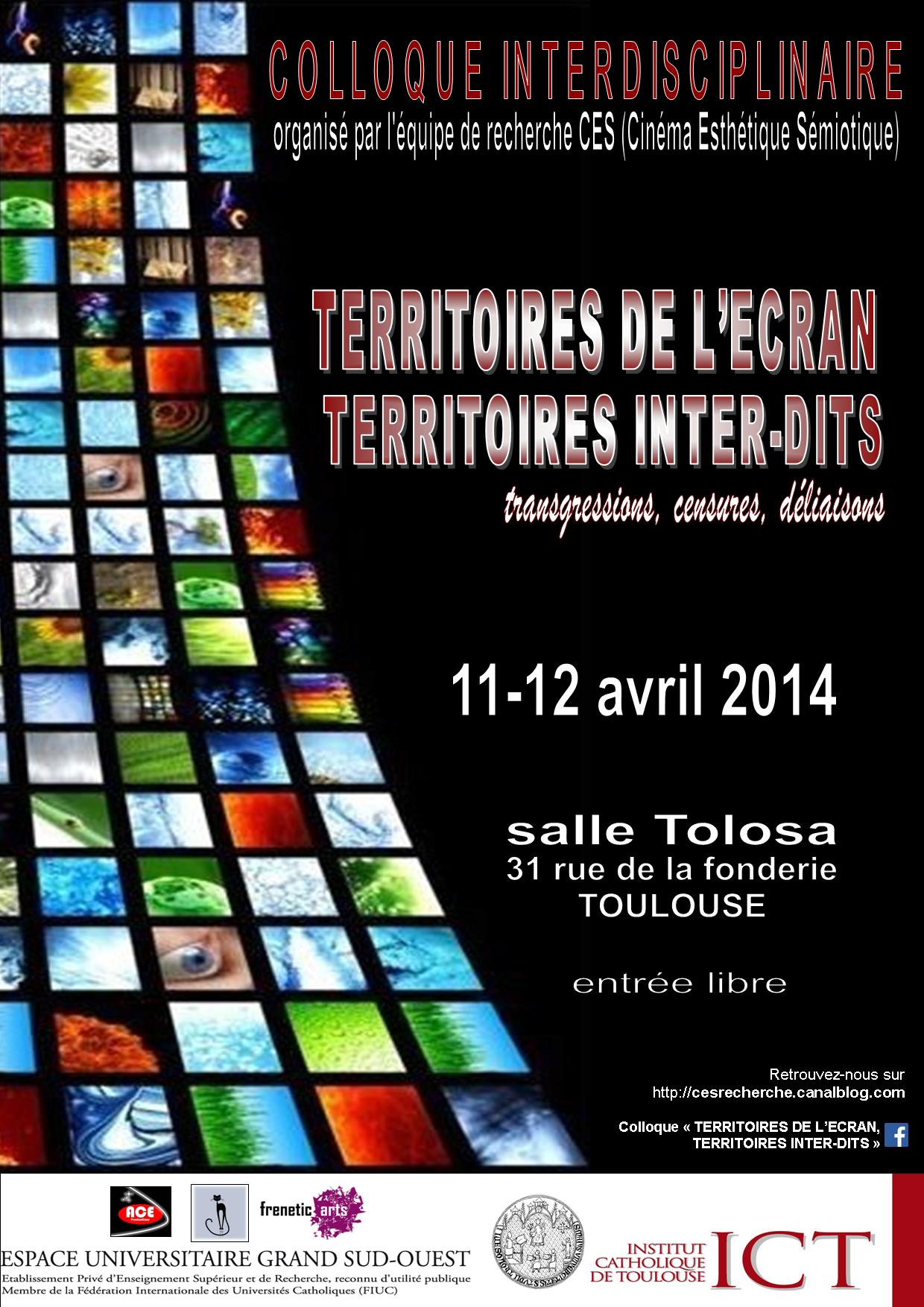 VENDREDI 11  AVRIL8h30 - ouverture des portes et accueil   /   9h00 - présentation du colloqueTERRITOIRES DE SOCIETESModération : 9h30 – Bernadette MIMOSO-RUIZ (ICT)Sidi Moumen, territoire de l’inter-dit. Les Chevaux de Dieu de Nabil Ayouch (2012)10h – Yousr DAHMANI (Ecole Supérieure des Sciences et Technologie et Design, université Tunis- Manouba)La réception de Persepolis en Tunisie : entre transgression et régression10h30-11h - Pause11h – Marie-Pierre JAOUAN-SANCHEZ (Université Paul Valéry Montpellier III)Eden/perdu, les représentations cinématographiques de la Polynésie11h30 – Marie-Christine SEGUIN (ICT)Territoire d'un sous-genre cinématographique sous le Franquisme : le Destape, un espace fantasmé d'un temps autre dans El turismo es un gran invento (1967) et Celos, amor y mercado común (1973).TERRITOIRES DE REPRESENTATION Modération : David Marron14h – Hedwig WAGNER (Université Bauhaus Weimar)  La géosurveillance à l’époque des nouvelles technologies de l’information et de la communication (NTIC) : invisible – visible – rendue visible14h30 – Vincent SOULADIE (Université Toulouse II Le Mirail)Contamination des écrans, propagation du chaos : l’exemple du cinéma catastrophe américain15h – Grzegorz PAWLAK (Université d’Amiens)Topographies vidéographiques : l'espace comme questionnement dans l'œuvre de Bruce Nauman15h30-16h - Pause16h– Lucie ALEXIS (Paris II, Assas)Théâtre sans animaux de Jean-Michel Ribes16h30 – Estela BERNAD MONFERER (Université Jaume I Castelló), Christelle GUILLIN (ICT)Woman’s representation in Todo sobre mi madre by Pedro Almodovar18h – Projection 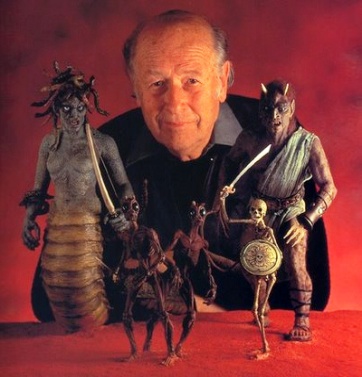 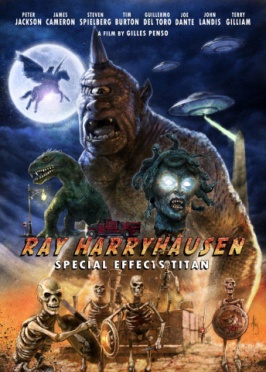 Ray Harryhausen, le titan des effets spéciaux Un film de Gilles Penso (2011, 90’). Ce documentaire exceptionnel, qui a nécessité plus de 4 ans de travail, rend hommage à ce géant du 7ème art, spécialiste des effets spéciaux. Il rassemble des images d’archives rarissimes, des interviews de Ray Harryhausen ainsi que des plus grands noms du cinéma actuel: Steven Spielberg, James Cameron, Peter Jackson, Tim Burton, Terry Gilliam, Guillermo Del Toro, Jean-Pierre Jeunet et bien d’autres encore.La projection sera précédée d’une introduction par le réalisateur Gilles Penso et le producteur Alexandre Poncet (Mad Movies)SAMEDI 12 AVRILTERRITOIRES D’AUTEURS Modération : Bernadette Mimoso-Ruiz9h – Vincenzo BORLIZZI (ICT)	Nicholas Ray : le territoire assiégé.10h – Bénédicte GAZAGNE-ZAMORA (ICT)Abstraction et géométrisation : un espace d'incommunicabilité dans La Notte de Michelangelo Antonioni10h30-11h - Pause11h – Mireia CERVERA (ICT)	Identidad(es) al límite. Lógica del cuerpo y del territorio en la obra de Emir Kusturica.11h30 – David MARRON Kagel sur les traces de Beethoven : Ludwig van ou l’art (critique et ludique) de la variation filmique  TERRITOIRES CONTROLESModération : Hedwig Wagner14h – Cesar FERNANDEZ FERNANDEZ, Agustín RUBIO ALCOVER (Université Jaume I, Castelló)Círculos sin fronteras. Paraísos artificiales y diversidad regional en el cine español contemporáneo15h – Davy DESMAS (Université Blaise Pascal, Clermont-Ferrand)L’écran comme lieu de la transgression : l’exemple du Mexique dans El infierno (2010) de Luis Estrada15h30 - Sahia  CHERCHARI (ICT)Censure et contrôle15h30 – Gérard DASTUGUE (ICT)	Déliaisons dangereuses ou comment j’ai tué l’écran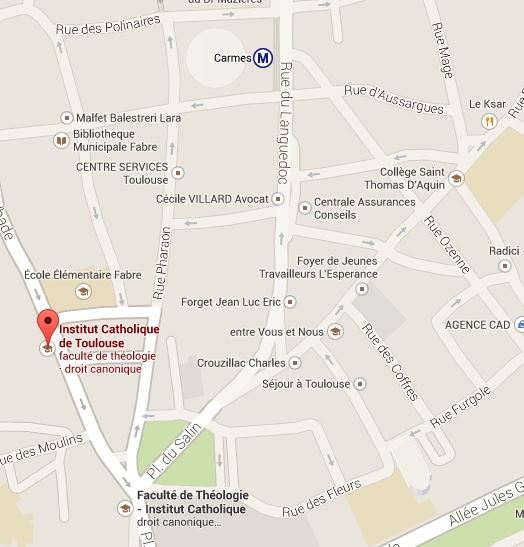 Salle TolosaInstitut Catholique de Toulouse29 rue de la fonderie 31000 Toulousecesrecherche.canalblog.com colloque « TERRITOIRES DE L’ECRAN, TERRITOIRES INTER-DITS »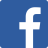 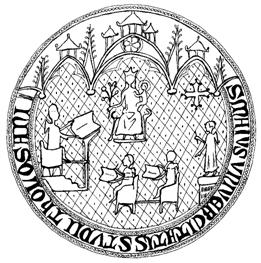 En partenariat avec ACE Productions, ECA (Ecole du Cinéma d’Animation de Toulouse) et Frenetic Arts.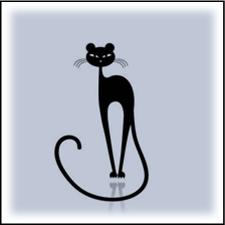 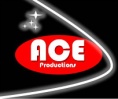 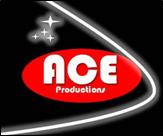 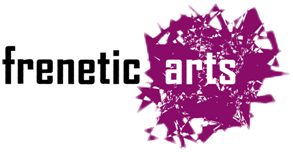 